TEHNISKĀ SPECIFIKĀCIJA Nr. TS 1603.040 v1Augstspiediena mazgāšanas iekārta, 3 fāžu, darbināma no elektrotīklaAttēlam ir informatīvs raksturs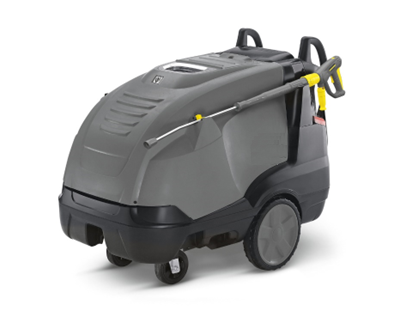 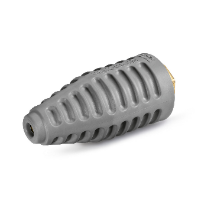 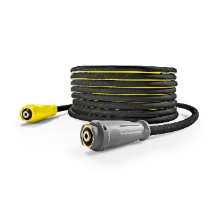 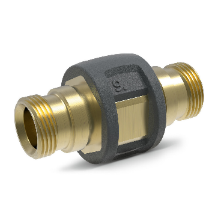 Nr.AprakstsMinimāla tehniskā prasībaPiedāvātā produkta konkrētais tehniskais aprakstsAvotsPiezīmesVispārīgā informācijaVispārīgā informācijaRažotājs (nosaukums, atrašanās vieta).Norādīt informāciju1603.040 Augstspiediena mazgāšanas iekārta, 3 fāžu (darbināms no elektrotīkla)Norādīt pilnu preces tipa apzīmējumuPreces marķēšanai pielietotais EAN kods, ja precei tāds piešķirtsNorādīt vērtībuNorādīt vai, izmantojot EAN kodu, ražotājs piedāvā iespēju saņemt digitālu tehnisko informāciju par preci (tips, ražotājs, tehniskie parametri, lietošanas instrukcija u.c.)Norādīt informācijuParauga piegāde laiks tehniskajai izvērtēšanai (pēc pieprasījuma), darba dienasNorādīt vērtībuStandartiStandartiAtbilstība standartam LVS EN 55014-1:2017Elektromagnētiskā saderība. Prasības elektriskajām mājsaimniecības ierīcēm, elektriskajiem darbarīkiem un tamlīdzīgiem aparātiem. 1.daļa: Emisija (CISPR 14-1:2016 + COR1:2016)AtbilstAtbilstība standartam LVS EN 61000-3-11:2020 Elektromagnētiskā saderība (EMC). 3-11.daļa: Robežvērtības. Sprieguma izmaiņu, sprieguma svārstību un mirgoņas ierobežošana publiskajās zemsprieguma elektroapgādes sistēmās. Iekārtas ar nominālo strāvu ≤ 75 A un noteiktiem pievienošanas nosacījumiem (IEC 61000-3-11:2017)AtbilstCE zīme atbilstoši Eiropas direktīvai 2014/30/ES par elektromagnētisko savietojamību.AtbilstDokumentācijaDokumentācijaIr iesniegts preces attēls, kurš atbilst sekojošām prasībām: ".jpg" vai “.jpeg” formātā;izšķiršanas spēja ne mazāka par 2Mpix;ir iespēja redzēt  visu produktu un izlasīt visus uzrakstus uz tā;attēls nav papildināts ar reklāmu.AtbilstOriģinālā lietošanas instrukcija sekojošās valodāsLV vai ENVides nosacījumiVides nosacījumiMinimālā darba temperatūra≤ +5°CMaksimālā darba temperatūra ≥ +30°CTehniskā informācijaTehniskā informācijaElektriskā jauda≥ 9300 WStrāvas pieslēgums 3 fāzes / 400 VŪdens spiediens30 - 200 barMaksimālā ūdens plūsma≥ 1300 l/hAugstspiediena ūdens šļūtene (armēta)≥ 10 mŪdens uzsildīšanas temperatūra≤ 155 oCDarba uzgalisAr strūklas regulēšanas iespēju.Degvielas tvertnes tilpums≤ 25 lSvars (EPTA procedūra)≤ 200 kgKomplektā iekļautais papildaprīkojumsKomplektā iekļautais papildaprīkojumsKomplektā iekļautais papildaprīkojumsKomplektā iekļautais papildaprīkojumsKomplektā iekļautais papildaprīkojumsKomplektā iekļautais papildaprīkojumsRotējošais keramiskais uzgalis1 gab.Augstspiediena ūdens šļūtene (armēta)≥ 20 mAdapteris papildus šļūtenes pievienošanai1 gab.